SELECTMEN’S MEETING  AGENDAJuly 22nd, 2020 Flag Salute 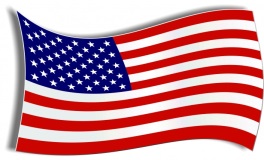 CALL TO ORDER: 6:00 PMOaths of Office – Selectboard member, Geoff JohnsonROLL CALL: Nancy Hatch, Bill Rand, Gerald Folster, Lee Bryant, Geoff Johnson  Debbie Hodgins, Administrative Assistant   NOMINATIONS:Chair of SelectboardVice Chair of SelectboardAppointments for:Health Officer – Kathryn JohnsonRoad Commissioner     MINUTES:  June 11th, 2020 & June 24th 2020 of the Selectboard meetingsEXECUTIVE SESSION: NoneGUEST:Steven Wagner, Rudman & Winchell – Credit Enhancement modifications for Silver Maple Wind Energy Wind ProjectGUEST:Teresa MontagueACO REPORT:  See attached reportCEO REPORT:  See attached reportCLERKS REPORT:  Election resultsEDDINGTON FIRE DEPSRTMENT:  See attached reportROADS: Update on roads TREASURERS REPORT:1.  Set tax rate and sign commitment2.  Abatements: 23.  Monthly ReportsNEW BUSINESS:  Town Policies -   Yearly reviewOLD BUSINESS:   NonePUBLIC COMMENTS:ADJOURNMENT:Time:Motion